 Employment Application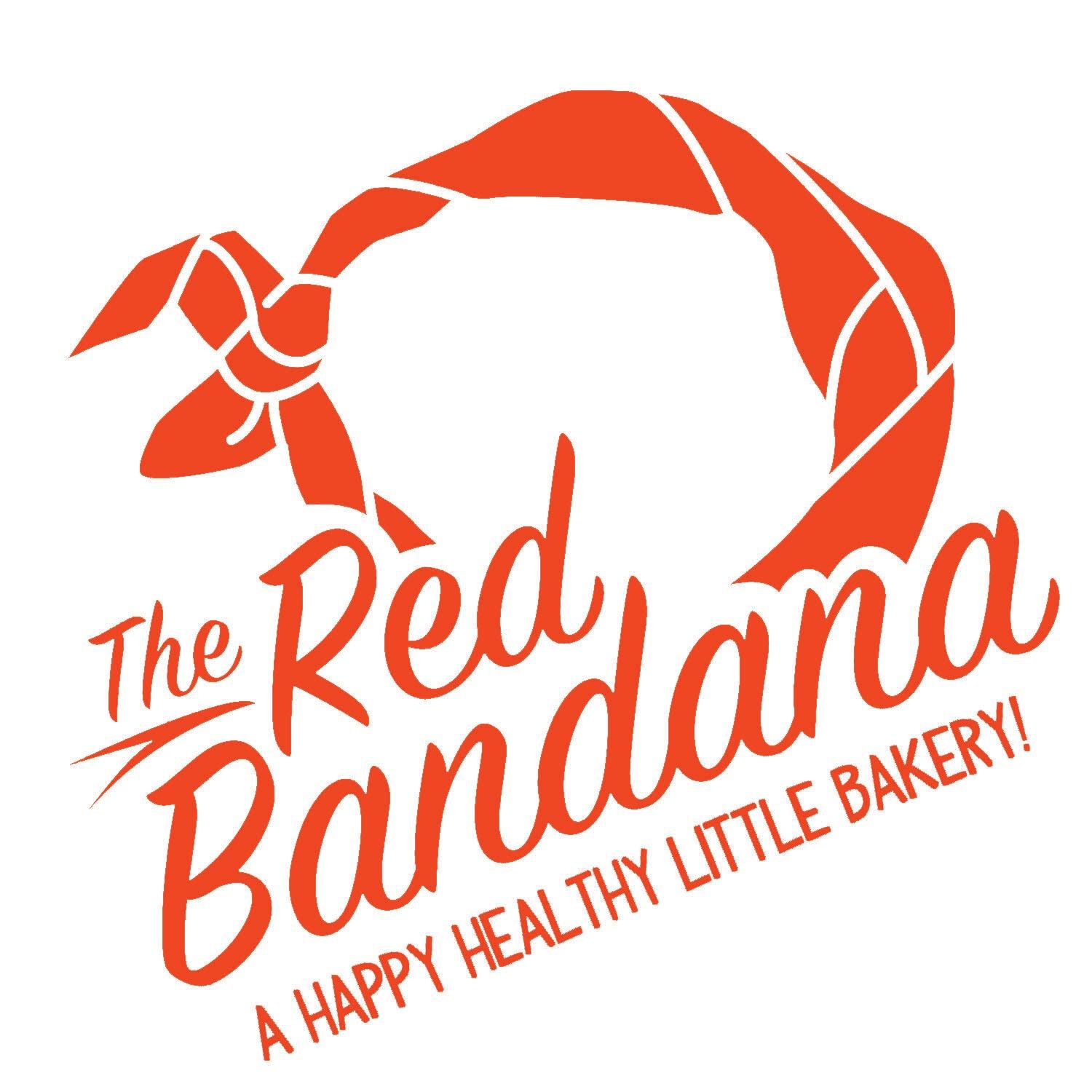 Education:References:I am legally authorized to work in the United StatesBy checking here, I acknowledge and certify that all answers given herein are true and complete to the best of my knowledge. 		Applicant Signature:  	______________________					Date:  ___________Name:_____________Date of Birth________   Date:  ________  Name:_____________Date of Birth________   Date:  ________  Address:____________   City:  ___________   State:     Zip Code:  ___________   Phone #:  ___________   E-mail Address:  ___________   Address:____________   City:  ___________   State:     Zip Code:  ___________   Phone #:  ___________   E-mail Address:  ___________   How did you hear of us?  ___________   Do you have any dietary restrictions or food allergies?   No:     Yes:Do you have past experience in customer service?  No      Yes (how many years): ___________   Do you have past experience in the hospitality industry?  No      Yes (how many years): ___________   What appeals to you about this job?  ___________________________________________________________________________________Do you know anyone who works or who has worked here before?  Have you ever been convicted of a felony? No:     Yes (explain):How did you hear of us?  ___________   Do you have any dietary restrictions or food allergies?   No:     Yes:Do you have past experience in customer service?  No      Yes (how many years): ___________   Do you have past experience in the hospitality industry?  No      Yes (how many years): ___________   What appeals to you about this job?  ___________________________________________________________________________________Do you know anyone who works or who has worked here before?  Have you ever been convicted of a felony? No:     Yes (explain):Primarily Interested In:   Customer Service | BakingI would commute to work by:   Foot  /  Bus /   My Own Vehicle  /  Other:  Are you vaccinated against COVID-19?Available Start Date: Desired Hourly Wage:  Part-time (desired hrs/wk: ____)Full-time (desired hrs/wk: ____)How long do you anticipate staying in this role? Until ____/____/____School Name and CityGraduated Yes / No; anticipated graduation dateDegree ReceivedNameTitle and CompanyPhone/ E-mail 